PÕHJA-EESTI ringsõit08.-10.05.2019Kolmapäev, 08.05			8:00 Väljasõit Pagarilt. 8:20 Iisaku. 8:35 Tudulinna. 8:50 Oonurme. Edasi Maidla-Püssi-Purtse.9:30 Purtse Pruulikoda https://www.purtsepruulikoda.ee/. Leader projekt.11:00 Arkna Mahe www.arkna.ee Juustude degusteerimine. Leader projekt. 12:00 OÜ FER Projekt. Puiduettevõtte külastus. Leader projekt. http://ferproject.ee/.13:15-15:00 Kunda ringsõit. Lammasmäe Jahimaja ja lasketiir. 15:30 Karepa Ravimtaimeaed www.ravimtaimeaed.ee.17:00 Eisma sadam http://eismasadam.ee/. 18:00 Majutus Vihula mõisas.  www.vihulamanor.com.neljapäev, 09.05		8:00 Hommikusöök hotellis.9.00 Viru Rannakalurite Ühing. Võsu sadam. Reili Soppe.10:30 Käsmu meremuuseum www.kasmu.ee .12:30 Hara sadam. www.harasadam.ee.  13:30 Lõunasöök kodurestoranis Kolga-Aablas.14:30 Sõit Leppneeme sadamasse. Postipaat Helgega alustame teed Pranglile.16:00 Ülesõit Leppneeme-Kelnase. Tiina Piirisaar.17:30 Majutus Praaga Puhkemajas, saare ekskursioon, õhtusöök ja saun. Saare elust ja arendustest.reede, 10.05				9:00 Hommikusöök. Jalutuskäik Kelnase sadamasse. 10:00 Ülesõit postipaadil Helge. Kelnase-Leppneeme.13:00 Kulina Lihatööstus OÜ. Leader projekt. Info: Lii Roosa, lii.roosa@pakmty.ee, 56208461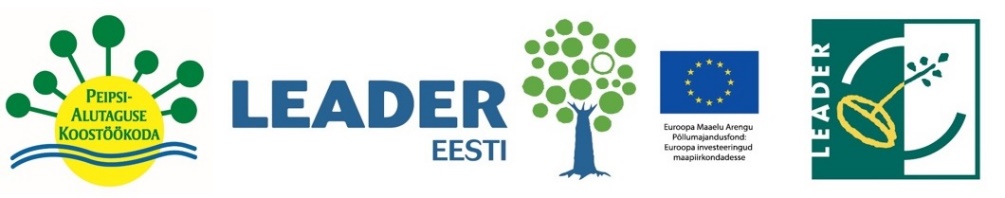 